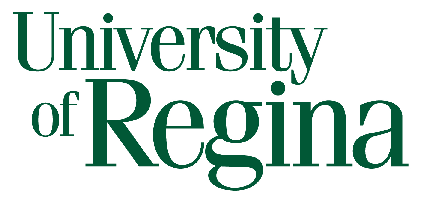 ACKNOWLEDGMENTTo:  The University of Regina_____________________________________ (the “Entity”) acknowledges and agrees that _____________________________________ (the “Appointee”) has been appointed as __________________________ as an appointee and on behalf of the University of Regina (the “University”).The Entity agrees that confidential information pertaining to the Entity may be disclosed by the Appointee on a need-to-know basis to the University, provided that the University agrees with the Entity to hold such information in confidence. DATED this _______ day of ___________________, 20___.[Insert name of Entity]						Per: 														Name: 													Title:   Chairperson